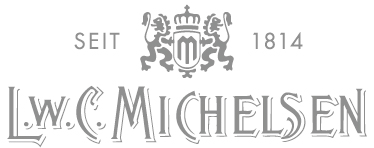 Widerrufsformular(Wenn Sie den Vertrag widerrufen wollen, dann füllen Sie bitte dieses Formular aus und senden Sie es zurück.)AnL.W.C. Michelsen Wein & Präsente GmbHMichelsenweg 120537 HamburgFax: 040-254055-40E-Mail:info@michelsen-versand.deHiermit widerrufe(n) ich/wir (*) den von mir/uns (*) abgeschlossenen Vertrag über den Kauf der folgenden Waren (*) / die Erbringung der folgenden Dienstleistung (*)______________________________________________________________________________________________Bestellt am ___________________ (*)/erhalten am _______________________(*)Name des/der Verbraucher(s) ______________________________________Anschrift des/der Verbraucher(s)____________________________________________________________________________________________________________		_____________________________________________________Datum			Unterschrift des/der Verbraucher(s) (nur bei Mitteilung auf Papier)(*) Unzutreffendes streichen